IOL Post-Operative Drop InstructionsPlease bring all post-operative drops to your 1 day and 1 week appointment for review.3 in 1 Combination Drops – to be provided by your Patient Counselor 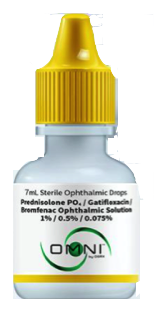 Drop name – Prednisolone/Gatifloxacin/Bromfenac Ophthalmic Solution Cap color – Yellow Instructions: 	Start date: ______________	End date: ______________Week #1: apply 1 drop 3 times per day in the eye that had surgery. Week #2: apply 1 drop 2 times per day in the eye that had surgery.Week #3: apply 1 drop 2 times per day in the eye that had surgery. Then discontinue.Week #4: after 21 days drop should be discontinued. See instruction above. --OR-- Individual Drops – to be filled and provided by your Pharmacy **You must pick up all 3 drops from your pharmacy prior to cataract surgery** **Apply drops a minimum of 3 minutes apart**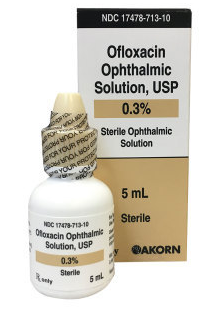 Drop name – Ofloxacin or Besivance Cap color – Tan  Instructions: 	Start date: ______________	End date: ______________Week #1 – use 1 drop 3 times per day for 1 week in the surgical eye. Then discontinue. Drop Name – Lotemax Gel or Prednisolone Acetate or DurezolCap color – Pink or white 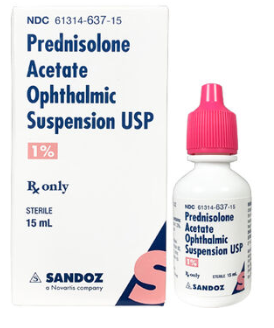 Instructions: 	Start date: ______________	End date: ______________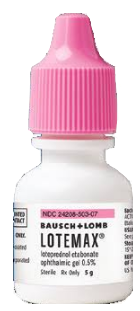 Week #1 – use 1 drop 3 times per day in the eye that had surgery. SHAKE BOTTLE. Week #2 – use 1 drop 2 times per day in the eye that had surgery. SHAKE BOTTLE. Week #3 – use 1 drop 2 times per day in the eye that had surgery. SHAKE BOTTLE. Then discontinue. Drop Name – Diclofenac or Ketorolac or Prolensa Cap color – Grey Instructions: 	Start date: ______________	End date: ______________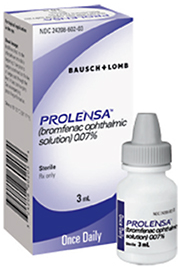 Week #1 – use 1 drop 3 times per day in the eye that had surgery.  Week #2 – use 1 drop 3 times per day in the eye that had surgery.Week #3 – use 1 drop 3 times per day in the eye that had surgery. Then discontinue.**If you have Prolensa, use drop 1 time per day in the eye that had surgery for 4 weeks.